Протоколрезультатов региональной конференции «Инновационные технологии в общественном питании» среди студентов, обучающихся по профессии 19.07.17 Повар, кондитер и специальности 19.02.10 Технология продукции общественногопитания, 43.02.15 Поварское и кондитерское дело.«26» марта 2021г.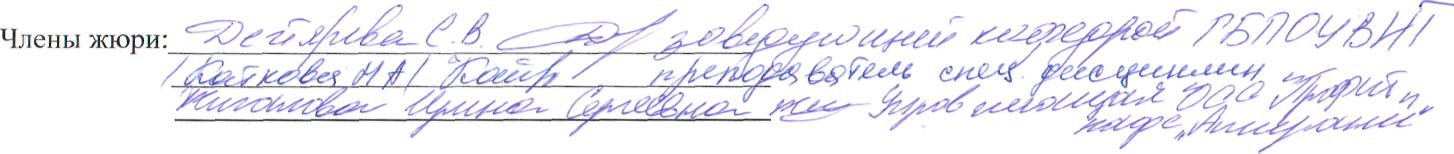 №ФИО участникапооСумма балловМесто1Агапова Анфиса АлексеевнаАНПОО «Академический колледж»9752Леонова Ирина ДмитриеваАНПОО «Академический колледж»11233Исламгереева Наина РустамовнаГБПОУ «Палласовский сельскохозяйственный техникум»54104Голова Ангелина ДмитриевнаГБПОУ «Палласовский сельскохозяйственный техникум»10145Пронина Снежана АлександровнаГБПОУ «Суровикинский агропромышленный техникум»11916Коржов Виталий ВалерьевичГАПОУ «Камышинский политехнический колледж»87   '77Мержоева Виолетта МагомедовнаГАПОУ «Камышинский политехнический колледж»8488Кравцова Татьяна ДенисовнаГАПОУ «Камышинский политехнический колледж»8779Федоренко Рада Вячеславовна Конотопский Владимир ВладимировичГБПОУ «Волгоградский техникум водного транспорта имени адмирала флота Н.Д. Сергеева»97510Васичкина Екатерина Сергеевна Осетрова Валерия ДенисовнаГБПОУ «Волгоградский техникум водного транспорта имени адмирала флота Н.Д. Сергеева»64911Колвайтис Илья ЕвгеньевичГБПОУ «Волгоградский индустриальный техникум»112312Самосудова Юлия ГеннадьевнаГБПОУ «Волгоградский индустриальный техникум»91613Прищепа Любовь Юрьевна Проничкин Никита СергеевичГБПОУ «Волжский политехнический техникум»1132